 Γεωμετρικά σχήματα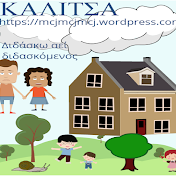  Ονοματεπώνυμο : … ……………………………………………………………………………………………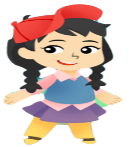 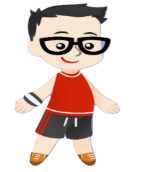 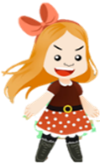 